СеминарСамаринойИрины Михайловны Исх. № 3-с от 14.01.2022 				Данное письмо является основанием для оплаты, ст. 437 ГК РФ Приглашаем на информационно-консультационный онлайн-семинар Самариной И.М.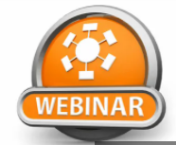  9 февраля 2022 года (онлайн)Учетная политика организации: актуализация на 2022г1. Учетная политика организации для целей бухгалтерского учета организации.Обязательные требования к формированию учетной политики (УП). Принципы и правила создания, порядок разработки и утверждения УП. Иерархия НПА, на которых выстраивается учетная политика: на что можно и нужно опираться.Кто имеет право на применение упрощенной системы учета?Необходимость актуализации УП на 2022г в связи с вступлением в силу новых ФСБУ (в т.ч. с рассмотрением вопросов применения упрощенных способов учета)ФСБУ 27/2021 «Документы и документооборот в бухгалтерском учете» перечень лиц, имеющих право подписывать первичные учетные документы;состав внешних и внутренних оправдательных документов, которые будут использоваться в качестве первичных учетных документов; связанные факты хозяйственной жизни, которые будут оформляться одним первичным документом;периодичность составления первичных учетных документов по длящимся и повторяющимся операциям и другие вопросы.ФСБУ 6/2020 «Основные средства»; ФСБУ 26/2020 «Капитальные вложения»лимит по основным средствам и уровень существенности;группы основных средств;правила последующей оценки основных средств;периодичность и способ амортизации;порядок перехода на новый стандарт и пересчета показателей другие вопросыФСБУ 25/2018 «Бухгалтерский учет аренды»будет ли применяться стандарт в отношении договоров аренды, исполнение которых истекает до конца 2022 года; будут ли признаваться в качестве права пользования активом предметы аренды с рыночной стоимостью не более 300 000 руб.; порядок определения ставки дисконтирования и прочие вопросы 2. Учетная политика для целей налогообложенияНовое в налоговой учетной политике в 2022 году в связи с изменениями налогового законодательства.Учетная политика по НДС. Организация раздельного учета.Учетная политика для целей налогообложения прибыли: признание доходов и расходов, учет амортизируемого имущества, учет материальных расходов.Использование резервов.Внимание! Автор оставляет за собой право вносить в программу изменения, направленные на её актуализацию.Стоимость участия :  При оплате до 27 января - 5000 руб. НДС нет (С типовым Приказом по учетной политике 6000 руб) При оплате 28 января и позже – 5700 руб. НДС нет (С типовым Приказом по учетной политике 6700 руб)Реквизиты для оплаты: Внимание! Изменения в реквизитах.Семинар состоится с 10-00 до 16-00 часов.Внимание! Формы договора и акта размещены на сайте www.aktiv-c.ru (возможно подписание документов в рамках ЭДО)Дополнительная информация и обязательная регистрация на сайте: www.aktiv-c.ruили 8-961-846-77-15, 8-913-914-45-45 или e-mail: manager@aktiv-c.ru